                      CURI Contractor                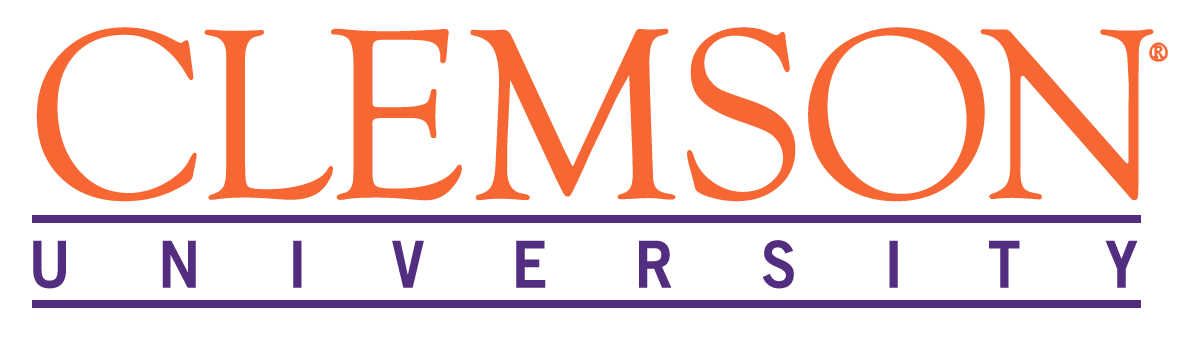 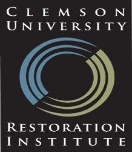 				Employer EHS ProgramQuestionnaire 		(TO BE COMPLETED BY THE CONTRACTOR COMPANY MANAGEMENT)Company Name: 						Company Contact Name:					Phone Number:		Injury and Illness Rates: 	TRIR: 			LTIR: 		      Industry Average: 		Written safety policies, procedures and training applicable to the work/task requested (select all that apply):Note: Provide copies of these documents upon request.All applicable EHS training completed for employees who will be completing the work?Yes 		  No 		Is training documentation available?  Yes 		  No 		Method in place for enforcing safety procedures: 						______Name:							Signature: 					Date: 				Lockout  TagoutPowered Industrial TrucksHot WorkConfined SpaceWorking at HeightsChemical ManagementPPEElectrical SafetyRespiratory ProtectionCrane OperationForklift OperationMan-lift OperationList all other applicable safety policies, procedures and training:List all other applicable safety policies, procedures and training:List all other applicable safety policies, procedures and training:List all other applicable safety policies, procedures and training:List all other applicable safety policies, procedures and training:List all other applicable safety policies, procedures and training: